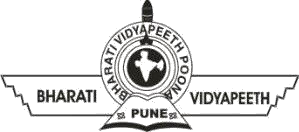 BHARATI VIDYAPEETH’SINSTITUTE OF COMPUTER APPLICATIONS & MANAGEMENT (BVICAM)(Affiliated to Guru Gobind Singh Indraprastha University, Approved by AICTE, New Delhi) A- 4, Paschim Vihar, Rohtak Road, New Delhi-110063, Visit us at: http://www.bvicam.in/Course Code: BA (JMC) 207                Course Name: Radio Jockeying & News ReadingTime: 1 Hour                           Class Test 1	Max Marks: 30Note: All questions are compulsory. Section A carry 15 marks (3 marks each) Attempt any one question from section B Attempt any one question from section CSection AQ1. Write Short Notes on any 5 of the following.	              (3x5=15 Marks)All India RadioNews RoomFM RadioNews SourceInterviewsStringerNews AgenciesMonitoring serviceSection BQ2. What are the basics of Radio News?                                                                     (5 Marks)Q3. What are the Qualities of News Reporter?                                                            (5 Marks)Q4. What are different types of News Stories?                                                            (5 Marks)Section CQ5. Explain the structure & functioning of FM Radio station in India?                      (10 Marks)                                                                     Q6. What is the importance of News source? Define different sources of News.       (10 Marks)      Q7. What is the structure & functioning of News service Division?                           (10 Marks)Page 1 of 1